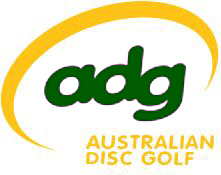 ADG Grants ProgramPurpose: To provide financial assistance for activities that grow Disc Golf throughout Australia. It is envisaged that grants will fall into one of three categories:Category 1: an activity or event e.g. a new school gala day or youth competition.Category 2: an infrastructure project: e.g. part of the cost of a disc golf course being installedCategory 3: development of resources e.g.  Resources for teachers and schoolsFunding amounts: Up to $1000 may be allocated per grant.  Grants will not be made for the full cost of activities falling into categories 1 & 2.  It is expected that part of the cost of these activities will be funded by State Disc Golf Associations, clubs, government grants or direct revenue from the activity.How to apply for a grant: Applications for grants can be made on the attached form.  Applications are to be submitted to the ADG Board via grants@australiandiscgolf.com.  Applications will be considered by the ADG Board and the recipients announced forthwith. All applications must be made either by or with the support of a State Disc Golf Association or, where there is no state body, other clubs in the state should be made aware that an application is being submitted.Criteria against which application will be judged: The ADG Board will consider the following criteria in determining which applications will receive funding:Outcomes of the activity e.g. will the activity bring in new members? Will the activity better support existing members? How will the activity provide value?Contributions from other stakeholders including State Disc Golf Associations and local clubs.Level of volunteer support for activity. Fair allocation of grants between regions and activities.Evidence of how the grant is going to be administered. Requirements of the grant: Recipients are required to provide a report to the ADG Board upon the completion of the activity for which they have received funding.  How will the grant be paid: Category 1: Upon receipt of a finalised budget no more than 30 days before the event.Category 2: Upon receipt of a finalised budget, to the ADG Board.Category 3: Unless a system of part payment is agreed upon in advance, upon submission of the finalised resource to the ADG Board.ADG Grants Program
Application form
Grant applicant:	Responsible person (if grant applicant is a club or association):	Postal Address:	Contact telephone number:	Email Address:	Title of Activity:	Category (please select) 	1: Event  	2: Infrastructure  	3: Resource  Requested amount:	Information about activity - Please describe the activity for which you are seeking funding (max 500 words). E.g.What is the idea?What are the overall objectives?What is the timeline for the activity? When will it start and finish?Who would be responsible for reporting?  What would be reported?Would the project look to continue with further funding at a later date?Benefits of the activity – What benefits will the activity have?  E.g.Will the activity grow the number of people playing Disc Golf?Will the activity increase awareness amongst the community of Disc Golf?Will the activity assist in the administration of regional disc golf associations?Support for the activity – Please describe the support you have from a State Associations and any club, government, council, business or individual for the activity.Proposed budget for activity (please indicate funding from other groups & any direct income)Any inquiries regarding the ADG Grant’s Program should be directed to grants@australiandiscgolf.com.  All applications are to be submitted to the ADG Board at grants@australiandiscgolf.com
IncomeExpenditureTOTALTOTAL